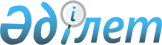 Алматы қаласындағы шағын кәсiпкерлiк субъектiлерiн қаржылық-құқықтық қолдау туралы
					
			Күшін жойған
			
			
		
					Алматы қаласы Әкiмiнiң шешiмi 1998 жылғы 10 шiлдедегi N 662. Алматы қалалық Әділет басқармасымен 1998 жылғы 29 шілдеде N 20 болып тіркелді. Күші жойылды - Алматы қаласы Әкімінің 2001 жылғы 25 мамырдағы N 354 шешімімен      Ескерту. Күші жойылды - Алматы қаласы Әкімінің 25.05 2001 N 354 шешімімен.



      Шағын кәсiпкерлiк субъектiлерiне несие қаржысын берудiң тетiктерiн жетiлдiру, оның жүзеге асырылу тәртiбiн оңайлату, Алматы қаласының бюджетiнен шағын бизнеске қолдау көрсету үшiн бөлiнетiн ақша қаражаттарының пайдаланылу тиiмдiлiгiн көрсету мақсатында және Қазақстан Республикасы Президентiнiң 1997 жылғы 6 наурыздағы "Шағын кәсiпкерлiктi дамытуға мемлекеттiк қолдауды күшейту және жандандыру жөнiндегi шаралар туралы" N 3398 Жарлығын орындау үшiн, сондай-ақ 1998 жылғы 10 қаңтарда Қазақстан Республикасының Президентi Н.Ә.Назарбаевтың Үкiмет мүшелерiмен өткiзген мәжiлiсiнiң N И-18 хаттамалық шешiмiнiң 3-тармағында сәйкес қала Әкiмi шешiм қабылдады:

      1. Мына құжаттар бекiтiлсiн:

      Шағын кәсiпкерлiк субъектiлерiн қалалық бюджеттiң ақша қаражаттарының және осы мақсаттарға арналған басқа да көздердiң есебiнен қаржыландырудың және несие қаржысын берудiң тәртiбi туралы ереже (N 1 қосымшаға сәйкес);

      Алматы қаласы бойынша шағын кәсiпкерлiктi дамытудың ауқымды бағыттарының тiзiмi (N 2 қосымшаға сәйкес);



      2. Алматы қаласындағы шағын кәсiпкерлiктi қаржылық-құқықтық қолдау жөнiндегi Комиссияға келесi мiндеттердi атқару жүктелсiн:

      - шағын бизнес Департаментiнiң (Т.А.Алпысбаев) жеңiлдiгi бар несие қаржысын беруге ұсынылған шағын кәсiпкерлiк субъектiлерiнiң жобаларын қарау туралы есебiн тыңдау және бекiту;

      - кәсiпкерлердiң шағымдарын, хаттарын қарау және олар бойынша шешiмдер қабылдау, шағын кәсiпкерлiкке қолдау көрсетуге байланысты даулы мәселелер жөнiнде шешiмдер қабылдау;

      - шағын кәсiпкерлiк субъектiлерiне несие қаржыларын берудiң шектi сомаларын және мерзiмдерiн бекiту, сондай-ақ олар бойынша берiлетiн сыйлықтардың шектi ставкаларын және екiншi дәрежелi банкiлермен жасалатын шарттардың жалпы талаптарын белгiлеу.



      3. Алматы қаласындағы шағын кәсiпкерлiктi қаржылық-құқықтық қолдау жөнiндегi Комиссияның мәжiлiсi қажетiне қарай, бiрақ тоқсанына кемiнде бiр рет өткiзiледi.



      4. Алматы қаласы Әкiмiнiң 1997 жылғы 31 қаңтардағы "Шағын және орта бизнес кәсiпорындарына арналған жеңiлдiктер туралы" N 29, 1997 жылғы 28 маусымдағы "Қалалық бюджеттiң шағын кәсiпкерлiктi өркендетуге арналған ақша қаражаттарын өкiлеттiгi бар банктiң  депозитiне орналастыру жөнiндегi тендерлiк Комиссия құру туралы" N 374, 1997 жылғы 7 қазандағы "Қалалық бюджеттiң ақша қаражаттарынан және басқа да көздерден қаржыландыруға және жеңiлдiгi бар несие қаржысын беруге ұсынылатын Алматы қаласындағы шағын кәсiпкерлiк субъектiлерiнiң басым жобаларын анықтау жөнiндегi комиссия туралы" N 569 шешiмдерiнiң күшi жойылды деп танылсын.



      5. Алматы қаласындағы шағын кәсiпкерлiктi қаржылық-құқықтық қолдау жөнiндегi Комиссияның жұмыс органы болып Шағын бизнес департаментi (Т.А.Алпысбаев) белгiленсiн.

      6. Шағын бизнес департаментi (Т.А.Алпысбаев) екiншi дәрежелi банкiлермен шағын кәсiпкерлiк субъектiлерiне несие қаржылық қызмет көрсету жөнiнде шарттар жасассын және қалалық бюжеттен шағын кәсiпкерлiкке қаржылық қолдау көрсету үшiн бөлiнетiн ақша қаражаттарын мақсатқа сәйкес пайдалануына бақылау жасалынуын қамтамасыз етсiн, сондай-ақ осы шешiмнiң орындалуына байланысты басқа да қажеттi барлық шараларды қолдасын.

      7. Осы шешiмнiң орындалуын бақылау Алматы қаласы Әкiмiнiң бiрiншi орынбасары Қ.А.Бөкеновке жүктелсiн.      Алматы қаласының әкiмi          В.Храпунов

Алматы қаласы Әкiмiнiң

1998 жылғы 10 шiлдедегi

N 662 шешiмiне

N 1 қосымша Қалалық бюджеттiң ақша қаражаттары

есебiнен және осы мақсатқа арналған

басқа да көздерден шағын кәсiпкерлiк

субъектiрлерiн қаржыландырудың және несие

қаржыларын берудiң тәртiбi туралы

ЕРЕЖЕ      1. Осы "Қалалық бюджеттiң ақша қаражаттары есебiнен және осы мақсатқа арналған басқа да көздерден шағын кәсiпкерлiк субъектiлерiн қаржыландырудың және несие қаржыларын берудiң тәртiбi туралы Ереже" (әрi қарай - Ереже) Қазақстан Республикасы Президентiнiң 1997 жылға  6 наурыздағы "Шағын кәсiпкерлiктi дамытуды мемлекеттiк қолдауды күшейту және жандандыру жөнiндегi шаралар туралы" N 3398 Жарлығына, Қазақстан Республикасының 1997 жылғы 19 маусымдағы "Шағын кәсiпкерлiктi мемлекеттiк қолдау туралы" N 131-1 Заңына сәйкес әзiрлендi және қалалық бюджеттен Алматы қаласындағы шағын кәсiпкерлiктi қолдауға, өркендетуге бөлiнетiн ақша қаражаттарын, сондай-ақ, басқа да көзделген осы мақсаттарға бөлiнетiн ақша қаражаттарын пайдаланудың негiзгi ережелерiн, шағын кәсiпкерлiк субъектiлерiне несие қаржыларын берудiң тәртiбiн оңайлатуды.

      2. Осы Ереже:

      - қалалық бюджеттiң ақша қаражаттары есебiнен шағын кәсiпкерлiк субъектiлерiне (әрi қарай Заемшылар) жеңiлдiгi бар несие қаржыларын берудiң тәртiбiн, шарттарын, мерзiмдерiн және тетiктерiн;

      - қайтарымды негiзде бiрлесе отырып, қаржыландыру тәртiбiне сәйкес Заемшыларға өкiлеттiгi бар, екiншi дәрежелi банкiлермен (әрi қарай - Банкiлер) бiрлесе отырып, несие қаржыларын берудiң шарттарын;

      - Банкiлердiң Заемшыларға беретiн несие қаржылары бойынша проценттiк ставкаларды (мүдделерiн) iшiнара өтеудiң шарттарын айқындайды.

      Осы мақсаттарды жүзеге асыру үшiн Алматы қаласы Әкiмiнiң жанындағы Шағын бизнес департаментi (әрi қарай Департамент) және Банкiлердiң арасында Банкiлердiң Заемшыларға қалалық бюджеттiң ақша қаражаттары есебiнен несие қаржыларын (әрi қарай - Несие қаржылық келiсiм) берудiң тәртiбiн белгiлейтiн тиiстi келiсiмдерге қол қойылады.

      3. Заемшылардың жобалары үшiн жеңiлдiгi бар несие қаржыларын беру, бiрлесе отырып қаржыландыру олардың қай салаға енетiнiне қарамастан шарттық негiзде белгiленген Банк арқылы жүзеге асырылады.

      4. Қалалық бюджеттiң ақша қаражаттары есебiнен Заемшыларға несие қаржыларын берудiң мерзiмдерiн, олардың шектi сомаларын, сондай-ақ олар бойынша берiлетiн сыйақылардың шектi ставкаларын, Департамент және Банкiлер арасында Заемшыларға немесе қаржылық  қызмет көрсету үшiн жасалатын шарттардың жалпы талаптарын белгiлеудi Алматы қаласындағы шағын кәсiпкерлiктi қаржылық-құқықтық қолдау жөнiндегi Комиссия (әрi қарай - Комиссия) жүзеге асырады.

      Комиссия нақты жағдайларды (экономикалық жағдай, инфляцияның қарқыны, банкілердiң қалыптасқан проценттiк ставкалары және т.б.) ескере отырып, несие қаржыларының шектi мөлшерiн жүйелi өзгертiп отыруға құқылы.

      5. Қалалық бюджеттiң ақша қаражаттары есебiнен Банкілердiң проценттiк ставкаларын (мүдделерiн) өтеу қалалық экономика саласында жұмыс iстейтiн, қалалық бюджеттiң ақша қаражаттары есебiнен ұсталатын қалалық коммуналдық шаруашылыққа қызмет көрсетуге арналған шарттары және мердiгерлiк шарттары бар (көшелердi, скверлердi, парктердi, тазалау және қоқыстарды тасып әкету, канализациялық, су құбыры жүйелерiн, мектептердi, ауруханаларды және басқаларды жөндеу) Заемшылардың жобалары бойынша қаржыландыратын Банкiлердi несие қаржылары бойынша, сондай-ақ қалалық бюджеттiң ақша қаражаттары есебiнен ұсталатын қалалық ұйымдарға және халықтың әлеуметтiк жағынан нашар қорғалған топтарына қызмет көрсетуге өкiлеттi органдармен жасалған шарт негiзiнде жұмыс iстейтiн Заемшылардың жобалары бойынша жүзеге асырылады.

      Бұл жағдайда берiлетiн несиелiк ресурстардың нақты мөлшерiн, немесе қаржыларының берiлу мерзiмдерiн Банк Заемшымен келiсе отырып, анықтайды. Бiрақ, несие қаржыларын берудiң жалпы мерзiмi сондай-ақ, Банкiлердiң мүдделерiн өтеу үшiн (несие қаржыларының берiлу мерзiмдерiне қарамастан) қалалық бюджеттен бөлiнетiн сома және Банкiнiң беретiн ставкасы Комиссияның ағымдағы кезеңге белгiленген шектi мөлшерiнен аспауы тиiс.

      Банкiлердi проценттiк ставкаларын (мүдделерiн) қалалық бюджеттердiң ақша қаражаттарының есебiнен iшiнара өтеу қайтарымды негiзде жүзеге асырылады. Банкiлердiң мүдделерiн iшiнара өтеу үшiн бөлiнген бюджет қаржыларының қайтарылуын қамтамасыз ету тетiгi Департамент және Банкiлер арасында қол қойылған тиiстi Несие қаржылық келiсiмдерге сәйкес анықталады.

      6. Қалалық бюджеттiң ақша қаражаттары есебiнен қайтарымды негiзде, жеңiлдiгi бар несие қаржыларын Заемшыларға беру, сондай-ақ, осы қаржы көздерiнен олардың жобаларын бiрлесе отырып, қаржыландыруға ақша қаражаттарын бөлу тек қана олардың экономикасының басым секторларындағы өндiрiстiк қызметпен, қала үшiн әлеуметтiк маңызы бар қызметтер көрсетумен (жұмыстарды атқарумен), сондай-ақ, жұмыссыз азаматтардың едәуір бөлiгi үшiн жұмыс орындарын ашумен айналысқан жағдайда ғана жүзеге асырылады.

      7. Заемшылар өздерiне несие қаржылары ретiнде қалалық бюджеттен бөлiнетiн ақша қаражаттарын жабдықтарды сатып алу, сондай-ақ, қажеттi айналым қаржыларын толықтыру үшiн пайдалануы мүмкiн.

      Заемшылар өздерiне несие қаржылары ретiнде қалалық бюджеттен бөлiнетiн ақша қаражаттарын, қарыздарын, сонымен бiрге еңбекақы жөнiндегi қарыздарын өтеу үшiн, бюджетке және бюджеттен тыс қорларға төлем пайдалана алмайды.

      8. Заемшылар өздерiнiң бюджетке, мемлекеттiк бюджеттен тыс қорларға қарыздар емес екендiктерiн Банкке құжаттар арқылы дәлелдеуi тиiс.

      9. Заемшыларды Банкiлерге ұсынатын құжаттарына қойылатын талаптарды Банкiлердiң өздерi қабылдаған несие саясатына сәйкес белгiлейдi.

      10. Банкiлер құптаған жобалар Департаменттiң қарауына ұсынылады, содан соң үш жұмыс күнi iшiнде Заемшыға ақша қаражаттарын беру немесе беруден бас тарту жөнiнде шешiм қабылданады.

      11. Департамент қалалық бюджеттен шағын кәсiпкерлiктi қолдауға, дамытуға бөлiнетiн ақша қаражаттарын мақсатқа сәйкес пайдалану шарттарын сақтандыруы үшiн Банкке қайтарады, ал, олардың кемшiлiктерiн түзету мүмкiн болмаған жағдайда бас тартады.

      12. Департамент және Банк тарапынан құпталған жобалар бойынша он күндiк мерзiмде Заемшыларға несие қаржылары беруге қажеттi құжаттар хатталады.

      13. Қалалық бюджеттiң қаражатынан Заемшыларға берiлетiн жеңiл несие қаржының проценттiк ставкасы, оның мөлшерi және мерзiмi Заемшыға берiлетiн жеңiл несие, Комиссияның ағымдағы мезгiлiне белгiленген шектi мөлшерiнен асып түспеуi тиiс.

      14. Қалалық бюджеттiң қаражатынан берiлетiн жеңiл несие, сондай-ақ, қосарлы қаржыландыру шартындағы Заемшыларды несиелеуге бағытталған қаражаттың бөлiгi, тәртiп бойынша, Заемшының қаржылық қамтамасыз етуiнен немесе олардың берген өзге кепiлдiгiмен жүзеге асырылуға тиiс, осы Ереже белгiленген тәртiбi бойынша Заемшыны осындай қамтамасыз етуiмен толығымен немесе жартылай босатуы шешiм қабылдаған жағдайдан басқасы.

      15. Банктiң процентi (мүддесi) қалалық бюджеттiң қаражатынан берiлетiн несиесi бойынша Заемшыға берiлетiн несие бойынша оның өзiне алған Банкiнiң тәуекелiне мүдделi және теңгермелi. Банк мүддесiнiң нақты мөлшерi Банк пен Департамент арасындағы жасасқан несие келiсiмi мен анықталады, бiрақ бұл комиссияның ағымдағы мезгiлiне белгiленген шектi мөлшерiнен асып түспеуi тиiс. Заемшыға комиссиялық сыйақы мөлшерi белгiленген табыс шектi процент ставкасы арасындағы ерекшелiк есебiнен құрылған банкiге заемшы несиеге қызмет еткенi үшiн тиесiлi Департамент пен Банк қол койған Несие келiсiмiмен анықталған шартта бюджетке аударуға жатады.

      16. Жобаны қоса қаржыландырғанда Департамент өзiнiң несие ресурстар үлесiн жобаның құнына сыйақысыз (мүддесiз), яғни, нолдiк ставкамен бередi, ал Банктер өзiнiң несие ресурстар үлесiн жобаның құнына жылдық 25 процент ставкадан асырмай бередi.

      17. Жоба бойынша Заемшы үшiн процент ставкасы қоса қаржыландыру шартымен қаржыландырылатын Банкiнiң ставкасынан және оның қоса қаржыландырудағы қатысу үлесiн мүдделi, бiрақ Банкiнiң қоса қаржыландырудағы жобаға үлесi Заемшыға берiлетiн несиенiң жалпы сомасынан 50 процентiнен кем болмауға тиiс.

      Қоса қаржыландыру шартындағы Заемшыға несие беру мерзiмi 36 айдан аспауы тиiс.

      18. Осы Ережедегi белгiленген тәртiп бойынша Департамент жобаны қоса қаржыландыруды өзiнiң несие үлесiне Заемшыға жартылай кепiлдiк беру шартымен қамтамасыз етуге немесе оны бермеуге де құқылы.

      Заемшыға қоса қаржыландыру шартымен оған Банкiнiң беретiн несие ресурстарының үлесiмен қамтамасыз ету сол Заемшымен келiсу арқылы Банк анықтайды.

      19. Департамент Заемшыға несие беруге бағытталған бюджеттiк қаражаттың уақытылы және мақсатты пайдаланылуын Банктiң Несие беру шарты келiсiмiн орындауды бақылауды жүзеге асырады.

      20. Департаменттiң шотына бюджеттiк қаражаттарды бөлу және аударуды Алматы қалалық Қаржы басқармасы Банкiнiң Заемшылардың жобаларын қаржыландыруды қолдаған және келiскеннен кейiн ғана жүргiзедi. Егер де Банк несие ресурсы ретiнде пайдаланылатын бөлiнген бюджеттi қаражатты 15 күннiң iшiнде игере алмаса, (алдын ала қаржыландырылмаған, аккредитив ашпаған, кепiлдiк немесе вексель берiлмеген, жеткiзiп берушi немесе мердiгершiлермен басқа да есеп жүргiзiлмеген), олар (Департаменттiң Банкiге аударған ақшалай қаражаты) Департаменттiң шотына 5 банкiлiк күн iшiнде қайтаруға жатады. Банктiң Департамент шотына олардың бөлiнген бюджет қаражатын игере алмаған жағдайдағы уақытылы ақшаны қайтара алмағандығы үшiн санкция мөлшерiн Департамент пен Банк арасында жасасқан Несие беру келiсiмiмен анықталады.

      21. Осы Ережеде көзделген Алматы қаласы Әкiмiнiң шағын кәсiпкерлiк субъектiлердiң пайдасы үшiн берiлетiн кепiлдiк туралы Шешiмдi Заемшы берген өтiнiш негiзiнде комиссия шығарады.

      Кәсiпкерлердiң оларға Әкiмнiң беретiн кепiлдiгi жөнiндегi өтiнiштерiн қарау рәсiмi мен тәртiбiн комиссия жеке өзi белгiлейдi және бекiтедi.      Алқа хатшысы              К.Тәжиева

Алматы қаласы Әкiмiнiң

1998 жылғы 10 шiлдедегi

N 662 шешiмiне

N 2 Қосымша Алматы қаласы бойынша Шағын кәсiпкерлiктi

дамытудың басымды бағытының

ТIЗБЕСI      - жоғары сапалы киiмдер мен трикотаж бұйымдарды өндiру;

      - жоғары сапалы жиhаздар мен фурнитураларды өндiру;

      - жаңа түрдегi картон-қағаз өнiмдерiн өндiру;

      - ауылшаруашылық өнiмдерiн даярлау, өңдеу және сақтау;

      - балалар тағамын, кондитер бұйымдарын алкогольсiз сусындарды,минералдық суларды және оларға арналған қаптамаларды шығару;

      - жаңа технологиялық түрдегi машиналар мен жабдықтарды шығару;

      - өнеркәсiп және тұрмыстық электроника мен электротехникалық өнiмдердi өндiру;

      - тұрмыстық химия мен парфюмерлiк-косметикалық бұйымдарды өндiру;

      - дәрi-дәрмектiк табиғи шикiзатты даярлау және өндiру, сондай-ақ дәрi-дәрмек құралдарын, таңу материалдары мен тазалық-гигиеналық заттарды шығару;

      - жергiлiктi шикiзат базасында құрылыс материалдарының, конструкциялары мен бұйымдардың озық және жаңа түрлерiн өндiру;

      - қаланың инфрақұрылымы саласында шағын кәсiпорындарды құру (дәрiлеу, өндiрiстiк және тұрмыстық қалдықтарды өңдеу, ПИК және тамақтандыру объектiлерiне қызмет көрсету, көшелердi тазалау, және басқалары);

      - қалаға шет елден саяхатшыларын тартуға бағытталған туристiк қызмет және Алматы қаласының демалыс қонақүй бизнесi;

      - медициналық және ветеринарлық қызмет көрсететiн шағын кәсiпорындар құру;

      - ғылыми икемдi өндiрiстер мен технологияларды дамытуға байланысты қызмет, жоғары экспорттық қайтарымы бар, былай айтқанда венчурлық фирмалар, олардың өнiмi iшкi және сыртқы базарларға арналған;

      - құрылыс және жөндеу-құрылыс жұмыстарын жүргiзетiн кәсiпорындар құру.      Алқа хатшысы              К.Тәжиева

Алматы қаласы Әкiмiнiң

1998 жылғы 10 шiлдедегi

N 662 шешiмiне

N 3 Қосымша Шағын кәсiпкерлiктi қаржы-құқықтық

қолдау Комиссиясының

ҚҰРАМЫ      Алқа хатшысы                     К.Тәжиева
					© 2012. Қазақстан Республикасы Әділет министрлігінің «Қазақстан Республикасының Заңнама және құқықтық ақпарат институты» ШЖҚ РМК
				№ р/сАты-жөнiҚызметi1.Бөкенов Қ.А.Комиссия Төрағасы, Алматы қаласы Әкiмiнiң бiрiншi орынбасары2.Жаңбыршин Қ.Е.Комиссия төрағасының орынбасары, Алматы қаласы Әкiмiнiң орынбасары3.Алпысбаев Т.А.Комиссия хатшысы, Алматы қаласы Әкiмiнiң жанындағы Шағын бизнес департаментiнiң директорыКомиссия мүшелерi:
4.Васильева Л.А.Алматы қалалық экономика жөнiндегi комитеттiң төрайымы5.Тәжiбаев Қ.Қ.Алматы қалалық қаржы басқармасының бастығы6.Қалижанов Б.У.Алматы қалалық салық басқармасының бастығы7.Нұрланов А.Ж.Алматы Үлгiлi еңбекке орналастыру орталығының бастығы8.Орлов П.Е.Алмалы ауданы Әкiмiнiң бiрiншi орынбасары9.Жұмабеков Д.А.Әуезов ауданы Әкiмiнiң орынбасары10.Тоғаев А.К.Бостандық ауданы Әкiмiнiң орынбасары11.Қонысбаев Б.Ж.Жетiсу ауданы Әкiмiнiң бiрiншi орынбасары12.Солтанбаев Х.Ж.Түрксіб ауданы Әкiмiнiң бiрiншi орынбасары13.Ысқақбаев Н.Ш.Медеу ауданы Әкiмiнiң бiрiншi орынбасары14.Елшiбеков С.К. (келiсiмi бойынша)Алматы қалалық Кәсiпкерлер Ассоциациясының төрағасы15.Баншев Б.К. (келiсiмi бойынша)Бiрiншi Вице-президент, ҚРБА атқару комитетiнiң төрағасы16.Түлешев А.К. (келiсiмi бойынша)Әл-Фараби атындағы ҚазМУ ғылыми-технологиялық паркiнiң директоры, экономика ғылымдарының кандидаты